SENATE TO MEET AT 10:00 A.M. TODAY	NO.  74CALENDAROF THESENATEOF THESTATE OF SOUTH CAROLINAREGULAR SESSION BEGINNING TUESDAY, JANUARY 12, 2021_______________WEDNESDAY, SEPTEMBER 7, 2022Wednesday, September 7, 2022UNCONTESTED LOCALSECOND READING BILLS.	448--Senator Fanning:  A BILL TO AMEND ACT 379 OF 1959, AS AMENDED, RELATING TO THE CHESTER METROPOLITAN DISTRICT, SO AS TO ADD FOUR MEMBERS TO THE CHESTER COUNTY BOARD OF DIRECTORS APPOINTED BY THE CHESTER COUNTY LEGISLATIVE DELEGATION.(Without reference--January 12, 2021)MOTION PERIODSTATEWIDE SECOND READING BILLH.	5399--Reps. Lucas, G.M. Smith, McCravy, T. Moore, White, Ligon, Long, Gilliam, Chumley, Burns, Hardee, Bailey, J.E. Johnson, B. Newton, Hewitt, Bustos, Jordan, M.M. Smith, Davis, Hyde, Hixon, West, Hiott, Jones, Caskey, Fry, Thayer, Pope, Forrest, Oremus, Trantham, Bennett, McGarry, Felder, Allison, D.C. Moss, Brittain, Nutt, Haddon, Huggins, G.R. Smith, Magnuson, May, Wooten, B. Cox, Yow, Murphy, Crawford, Bryant and Robbins:  A BILL TO AMEND THE CODE OF LAWS OF SOUTH CAROLINA, 1976, BY ADDING SECTION 44-41-05 SO AS TO PROHIBIT ABORTIONS IN THE STATE OF SOUTH CAROLINA.(Read the first time--September 6, 2022)(Reported by Committee on Medical Affairs--September 6, 2022)(Favorable with amendments)SENATE CALENDAR INDEXS. 448	1H. 5399	1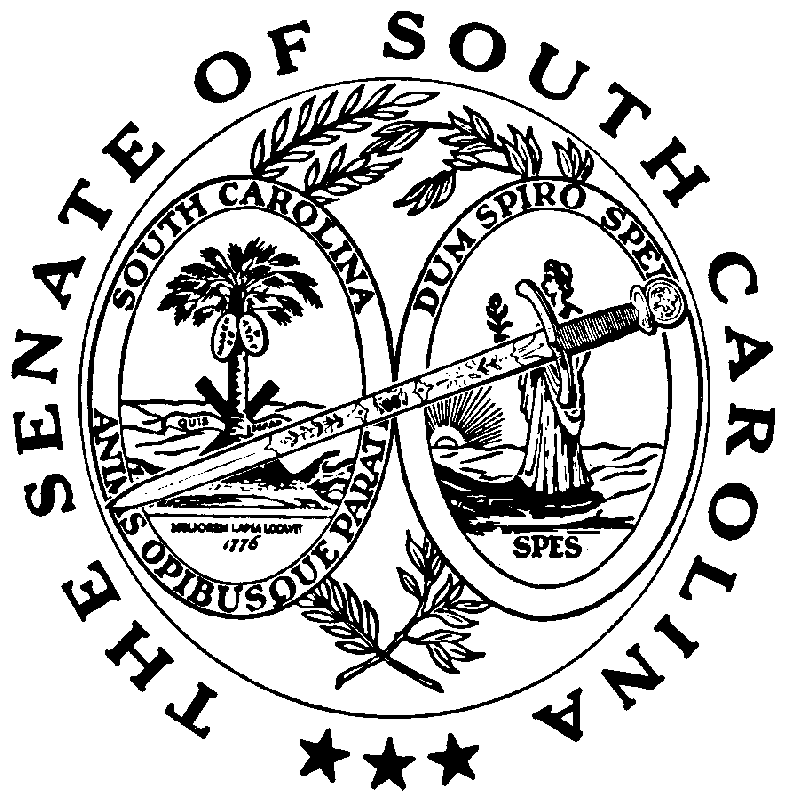 